	2011年2月18日，日内瓦尊敬的先生/女士：1	应第13研究组（包括移动和下一代网络（NGN）在内的未来网络）主席的请求，我荣幸地告知您，该研究组将于2011年5月20日召开会议，并将采用世界电信标准化全会（2008年，约翰内斯堡）第1号决议第9节规定的程序来批准上述修订建议书草案和新建议书草案。2	建议批准的经修订的ITU-T建议书草案和新的ITU-T建议书草案的题目、摘要及其出处见附件1。3	所有了解自己或他人持有的专利可能整体或部分地涉及建议批准的（一项或多项）建议书草案内容的国际电联成员国、部门成员或部门准成员，均需按照 ITU-T/ITU-R/ISO（国际标准化组织）/IEC（国际电工委员会）的共同专利政策，向电信标准化局披露这类信息。可通过ITU-T网站（www.itu.int/ITU-T/ipr/）在网上获取已公布的专利信息。4	考虑到第1号决议第9节的规定，请您在2011年5月10日协调世界时24时前告知我，贵主管部门是否同意授权第13研究组在该研究组会议上审议并批准上述修订建议书草案或新建议书草案。如有成员国认为不应进入审议批准程序，应阐明其反对原因并提出可能的修改意见，以推动对相关修订建议书草案或新建议书草案的进一步审议，以便批准。5	如果70%以上的成员国在回复中支持在该研究组会议上审议并批准上述修订建议书草案或新建议书草案，则将于2011年5月20日召开一次全体会议，实施该批准程序。为此，我邀请贵主管部门派出一名代表参加会议。请国际电联成员国的主管部门提供其代表团团长的姓名。如果贵主管部门希望由一家经认可的运营机构、一个科学或工业组织或处理电信问题的另一实体作为代表参加会议，则应按照国际电联《公约》第19条第239款的规定，将有关情况适时向主任通报。6	有关第13研究组会议的议程和所有相关信息将在第8/13号集体函中提供。7	会后电信标准化局主任将以通函的形式通报就这些建议书做出的决定。此信息还将在《国际电联操作公报》中公布。顺致敬意!电信标准化局主任
  马尔科姆•琼森附件：1件附件1
（附于TSB第165号通函）案文摘要及出处修订的ITU-T Y.2205建议书草案
（COM 13-R 26号文件）（即将网上提供）下一代网络 – 应急通信 – 技术设想摘要本建议书具体介绍了为开展应急通信（ET）而在下一代网络（NGN）中选用的技术考虑。此外，建议书还概要介绍了与支持应急通信相关的基本技术原理。新的ITU-T Y.2760建议书草案
（COM 13-R 27号文件）（即将网上提供）下一代网络的移动性安全框架摘要本建议书详细介绍了下一代网络传输层的移动安全框架，研究了下一代网络移动性管理和控制的安全要求、安全机制和程序。新的ITU-T Y.3001建议书草案
（COM 13-R 28号文件）（即将网上提供）未来网络：目标和设计标准摘要本建议书描述了未来网络（FN）的目标和设计标准。使未来网络有别于现有网络的四个目标被确定为服务、数据、环境和社会及经济意识。为实现这些目标而提出的十二项设计标准是服务多样化、功能灵活性、资源虚拟化、数据接入、能耗、服务普遍化、经济激励、网络管理、移动性、网络优化、识别、可靠性和安全性。为未来网络设定的目标日期大约在2015和2020年之间。本建议书在其附录中介绍了最近的研究工作提出的技术，即有可能用于实现各项设计标准的推动技术。______________电信标准化局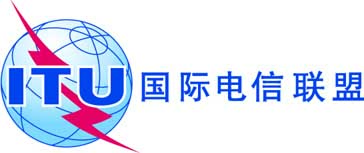 文号：
电话：传真：电信标准化局第165号通函COM 13/TK
+41 22 730 5126+41 22 730 5853-	致国际电联各成员国主管部门电子
邮件：tsbsg13@itu.int抄送：-	ITU-T部门成员；- ITU-T部门准成员；-	第13研究组正副主席；-	电信发展局主任；-	无线电通信局主任事由：第13研究组按照世界电信标准化全会（2008年，约翰内斯堡）
第1号决议第9节的规定为批准修订的ITU-T Y.2205建议书草案
以及ITU-T Y.2760和Y.3001新建议书草案而召开的会议2011年5月20日，日内瓦